ПРОЕКТ  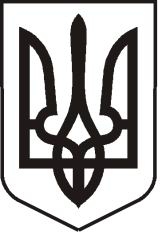 УКРАЇНАЛУГАНСЬКА   ОБЛАСТЬ ПОПАСНЯНСЬКА  МІСЬКА  РАДА ВИКОНАВЧИЙ КОМІТЕТРIШЕННЯ 17 серпня 2015 р.                            м. Попасна	                  	      № Про клопотання щодо нагородження почесною відзнакою «За заслуги перед  м. Попасна» Селікова Сергія Олександровича Розглянувши клопотання начальника штабу благодійної організації «Добровільна допомога Рівне»  Бенецького Н.А. від 24 липня 2015 року   щодо нагородження почесною відзнакою «За заслуги перед м. Попасна» кулеметника третьої РДР БСП «Донбас» Селікова Сергія Олександровича за визволення міста Попасна від  незаконних військових формувань 22 липня 2014 року, відповідно рішення Попаснянської міської ради від 12.04.2007 №19/3 «Про заснування Почесної відзнаки Попаснянської міської ради «За заслуги перед м. Попасна», керуючись ст. 40 Закону України «Про місцеве самоврядування в Україні», виконком Попаснянської міської радиВИРІШИВ:Клопотати перед сесією  Попаснянської міської ради про нагородження почесною відзнакою «За заслуги перед м. Попасна» кулеметника третьої РДР БСП «Донбас»  Селікова Сергія Олександровича за  визволення міста Попасна від  незаконних військових формувань 22 липня 2014 року.Контроль  за виконанням даного рішення покласти на секретаря ради                   Лисиченко Т.Є.            Міський голова                                                                             Ю.І.ОнищенкоПідготував:Висоцька,3 19 19